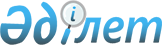 Тасшағыл ауылдық округі Қуан Досығалиев көшесіне шектеу іс-шараларын белгілеу туралы
					
			Күшін жойған
			
			
		
					Атырау облысы Қызылқоға ауданы Тасшағыл ауылдық округі әкімінің 2015 жылғы 16 ақпандағы № 7 шешімі. Атырау облысының Әділет департаментінде 2015 жылғы 23 ақпанда № 3107 болып тіркелді. Күші жойылды - Атырау облысы Қызылқоға ауданы Тасшағыл ауылдық округі әкімінің 2015 жылғы 26 қарашадағы № 24 шешімімен      Ескерту. Күші жойылды - Атырау облысы Қызылқоға ауданы Тасшағыл ауылдық округі әкімінің 26.11.2015 № 24 шешімімен.

      "Қазақстан Республикасындағы жергілікті мемлекеттік басқару және өзін-өзі басқару туралы" Қазақстан Республикасының 2001 жылғы 23 қаңтардағы Заңының 35 бабына, "Ветеринария туралы" Қазақстан Республикасының 2002 жылғы 10 шілдедегі Заңының 10-1 бабының, "Қазақстан Республикасы Ауыл шаруашылығы министрлігі Ветеринариялық бақылау және қадағалау комитетінің Қызылқоға аудандық аумақтық инспекциясы" мемлекеттік мекемесінің бас мемлекеттік ветеринариялық-санитарлық инспекторының 2015 жылғы 22 қаңтардағы № 14 ұсынысына сәйкес, ауылдық округ әкімі ШЕШІМ ҚАБЫЛДАДЫ:

      1. Тасшағыл ауылдық округі Қуан Досығалиев көшесінде бруцеллез ауруының шығуына байланысты шектеу іс-шаралары белгіленсін.

      2. Атырау облысы Денсаулық сақтау басқармасының "Қызылқоға аудандық орталық ауруханасы" шаруашылық жүргізу құқығындағы коммуналдық мемлекеттік кәсіпорнына (келісім бойынша), "Қазақстан Республикасы Ұлттық экономика министрлігі Тұтынушылардың құқықтарын қорғау комитетінің Атырау облысы тұтынушылардың құқықтарын қорғау департаментінің Қызылқоға аудандық тұтынушылардың құқықтарын қорғау басқармасы" республикалық мемлекеттік мекемесіне (келісім бойынша) осы шешімнен туындайтын қажетті шараларды алу ұсынылсын.

      3. Осы шешімнің орындалуын бақылауды өзіме қалдырамын.

      4. Осы шешім әділет органдарында мемлекеттік тіркелген күннен бастап күшіне енеді және ол алғашқы ресми жарияланған күнінен кейін күнтізбелік он күн өткен соң қолданысқа енгізіледі.


					© 2012. Қазақстан Республикасы Әділет министрлігінің «Қазақстан Республикасының Заңнама және құқықтық ақпарат институты» ШЖҚ РМК
				
      Тасшағыл ауылдық округінің әкімі

М. Қуанишов

      КЕЛІСІЛДІ:

      Атырау облысы Денсаулық сақтау басқармасының
"Қызылқоға аудандық орталық ауруханасы"
шаруашылық жүргізу құқығындағы коммуналдық
мемлекеттік кәсіпорнының бас дәрігері
"13" ақпан 2015 жыл

С. Тайшыбай

      Қазақстан Республикасы Ұлттық экономика министрлігі
Тұтынушылардың құқықтарын қорғау комитетінің
Атырау облысы тұтынушылардың құқықтарын қорғау
департаментінің Қызылқоға аудандық тұтынушылардың
құқықтарын қорғау басқармасы" республикалық мемлекеттік
мекемесінің басшысы
"13" ақпан 2015 жыл

А. Аймуратова
